VERSIÓN PÚBLICA“Este documento es una versión pública, en el cual únicamente se ha omitido la información que la Ley de Acceso a la Información Pública (LAIP), define como confidencial entre ellos los datos personales de las personas naturales firmantes”. (Artículos 24 y 30 de la LAIP y artículo 6 del lineamiento Nº 1 para la publicación de la información oficiosa).“También se ha incorporado al documento las firmas escaneadas con sus respectivos sellos, de las personas naturales firmantes para la legalidad del documento”ELABORADO POR: VILMA SIGÜENZA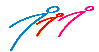 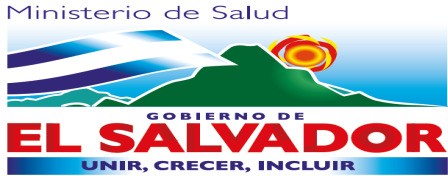 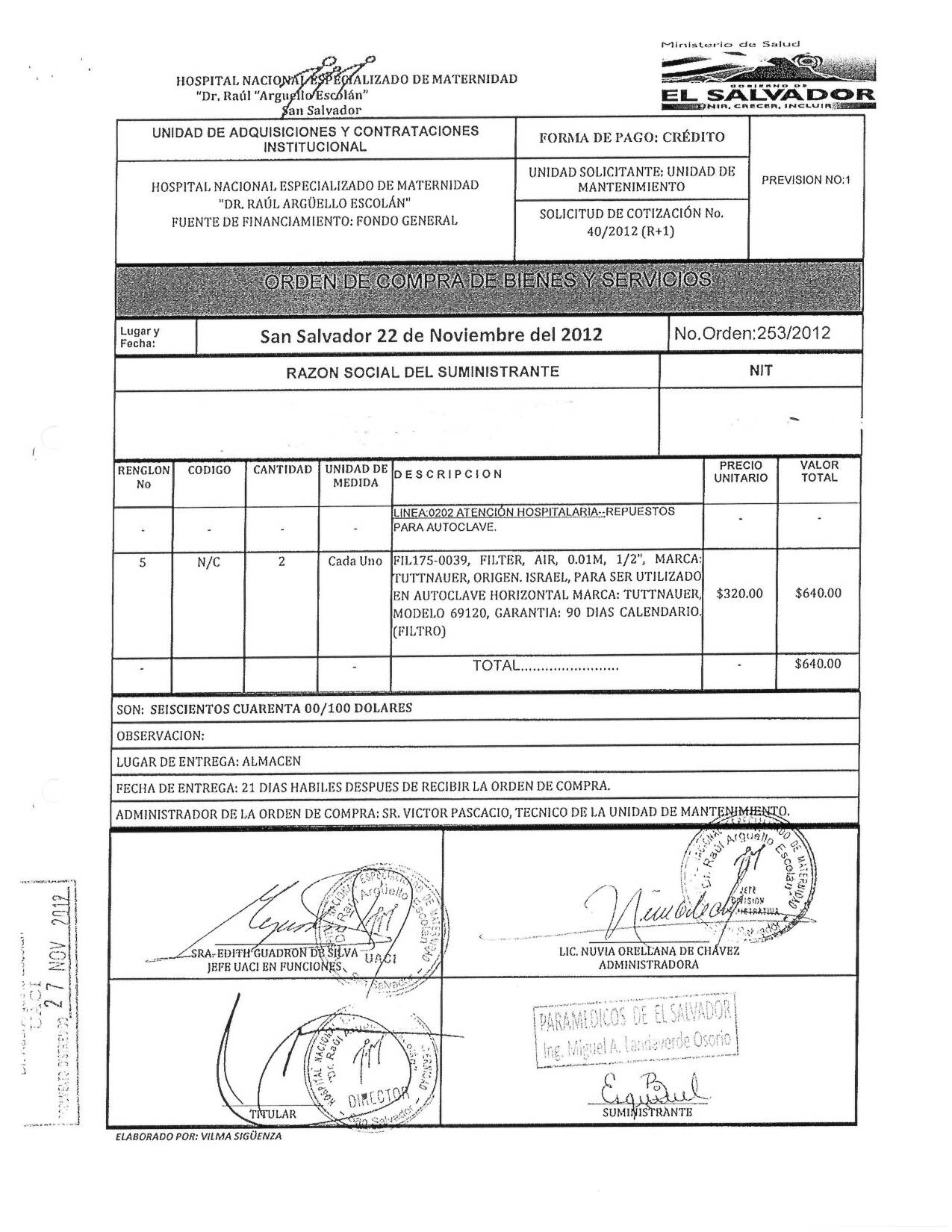 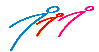 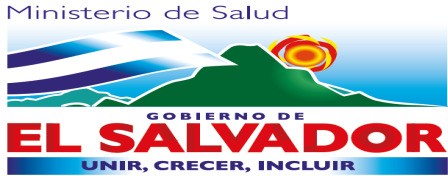 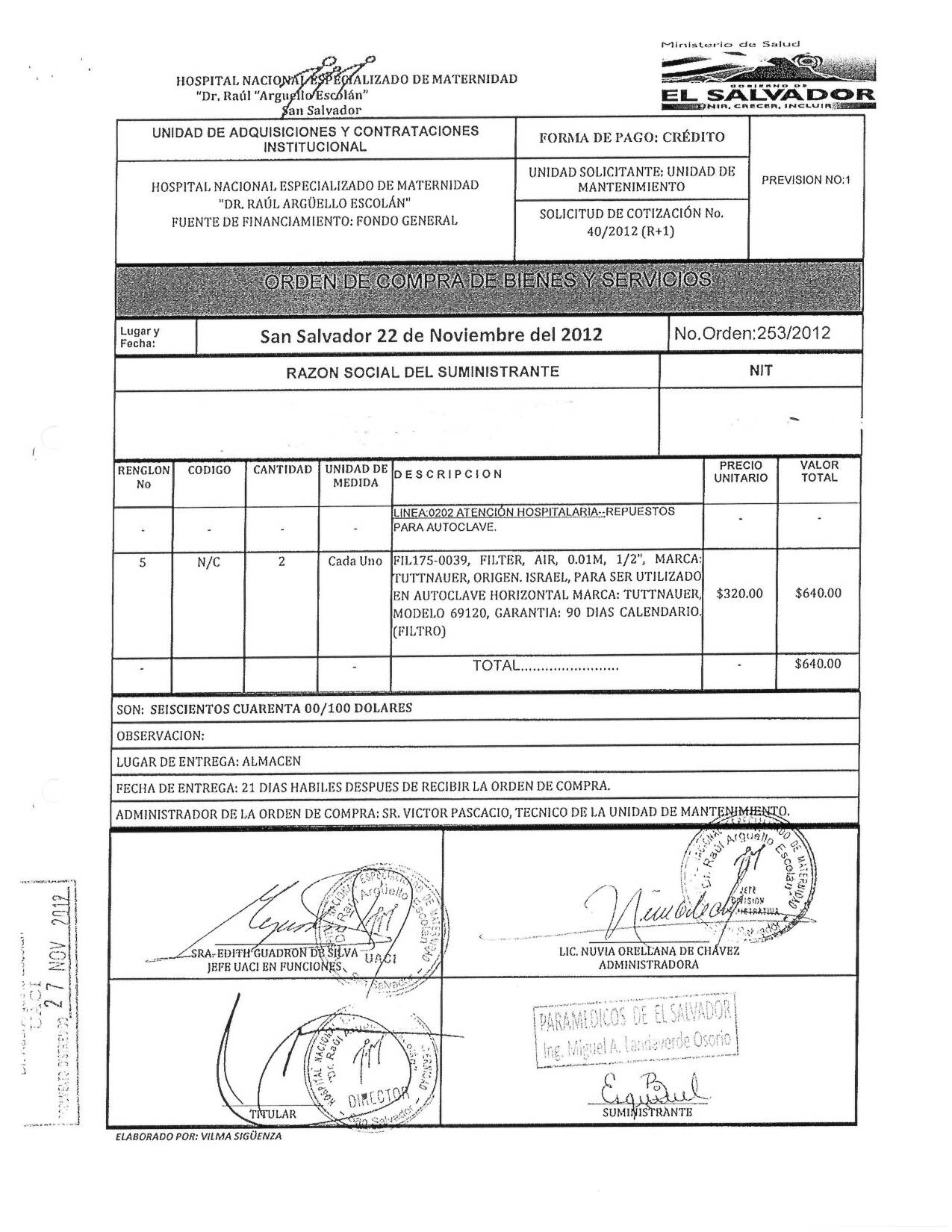 HOSPITAL NACIONAL ESPECIALIZADO DE MATERNIDAD“Dr. Raúl “Arguello Escolán”San SalvadorUNIDAD DE ADQUISICIONES Y CONTRATACIONES INSTITUCIONALUNIDAD DE ADQUISICIONES Y CONTRATACIONES INSTITUCIONALUNIDAD DE ADQUISICIONES Y CONTRATACIONES INSTITUCIONALUNIDAD DE ADQUISICIONES Y CONTRATACIONES INSTITUCIONALUNIDAD DE ADQUISICIONES Y CONTRATACIONES INSTITUCIONALUNIDAD DE ADQUISICIONES Y CONTRATACIONES INSTITUCIONALUNIDAD DE ADQUISICIONES Y CONTRATACIONES INSTITUCIONALFORMA DE PAGO: CRÉDITOFORMA DE PAGO: CRÉDITOFORMA DE PAGO: CRÉDITOFORMA DE PAGO: CRÉDITOPREVISION NO:1PREVISION NO:1HOSPITAL NACIONAL ESPECIALIZADO DE MATERNIDAD "DR. RAÚL ARGÜELLO ESCOLÁN"FUENTE DE FINANCIAMIENTO: FONDO GENERALHOSPITAL NACIONAL ESPECIALIZADO DE MATERNIDAD "DR. RAÚL ARGÜELLO ESCOLÁN"FUENTE DE FINANCIAMIENTO: FONDO GENERALHOSPITAL NACIONAL ESPECIALIZADO DE MATERNIDAD "DR. RAÚL ARGÜELLO ESCOLÁN"FUENTE DE FINANCIAMIENTO: FONDO GENERALHOSPITAL NACIONAL ESPECIALIZADO DE MATERNIDAD "DR. RAÚL ARGÜELLO ESCOLÁN"FUENTE DE FINANCIAMIENTO: FONDO GENERALHOSPITAL NACIONAL ESPECIALIZADO DE MATERNIDAD "DR. RAÚL ARGÜELLO ESCOLÁN"FUENTE DE FINANCIAMIENTO: FONDO GENERALHOSPITAL NACIONAL ESPECIALIZADO DE MATERNIDAD "DR. RAÚL ARGÜELLO ESCOLÁN"FUENTE DE FINANCIAMIENTO: FONDO GENERALHOSPITAL NACIONAL ESPECIALIZADO DE MATERNIDAD "DR. RAÚL ARGÜELLO ESCOLÁN"FUENTE DE FINANCIAMIENTO: FONDO GENERALUNIDAD SOLICITANTE: UNIDAD DE MANTENIMIENTOUNIDAD SOLICITANTE: UNIDAD DE MANTENIMIENTOUNIDAD SOLICITANTE: UNIDAD DE MANTENIMIENTOUNIDAD SOLICITANTE: UNIDAD DE MANTENIMIENTOPREVISION NO:1PREVISION NO:1HOSPITAL NACIONAL ESPECIALIZADO DE MATERNIDAD "DR. RAÚL ARGÜELLO ESCOLÁN"FUENTE DE FINANCIAMIENTO: FONDO GENERALHOSPITAL NACIONAL ESPECIALIZADO DE MATERNIDAD "DR. RAÚL ARGÜELLO ESCOLÁN"FUENTE DE FINANCIAMIENTO: FONDO GENERALHOSPITAL NACIONAL ESPECIALIZADO DE MATERNIDAD "DR. RAÚL ARGÜELLO ESCOLÁN"FUENTE DE FINANCIAMIENTO: FONDO GENERALHOSPITAL NACIONAL ESPECIALIZADO DE MATERNIDAD "DR. RAÚL ARGÜELLO ESCOLÁN"FUENTE DE FINANCIAMIENTO: FONDO GENERALHOSPITAL NACIONAL ESPECIALIZADO DE MATERNIDAD "DR. RAÚL ARGÜELLO ESCOLÁN"FUENTE DE FINANCIAMIENTO: FONDO GENERALHOSPITAL NACIONAL ESPECIALIZADO DE MATERNIDAD "DR. RAÚL ARGÜELLO ESCOLÁN"FUENTE DE FINANCIAMIENTO: FONDO GENERALHOSPITAL NACIONAL ESPECIALIZADO DE MATERNIDAD "DR. RAÚL ARGÜELLO ESCOLÁN"FUENTE DE FINANCIAMIENTO: FONDO GENERALSOLICITUD DE COTIZACIÓN No.40/2012 (R+1)SOLICITUD DE COTIZACIÓN No.40/2012 (R+1)SOLICITUD DE COTIZACIÓN No.40/2012 (R+1)SOLICITUD DE COTIZACIÓN No.40/2012 (R+1)PREVISION NO:1PREVISION NO:1ORDEN DE COMPRA DE BIENES Y SERVICIOSORDEN DE COMPRA DE BIENES Y SERVICIOSORDEN DE COMPRA DE BIENES Y SERVICIOSORDEN DE COMPRA DE BIENES Y SERVICIOSORDEN DE COMPRA DE BIENES Y SERVICIOSORDEN DE COMPRA DE BIENES Y SERVICIOSORDEN DE COMPRA DE BIENES Y SERVICIOSORDEN DE COMPRA DE BIENES Y SERVICIOSORDEN DE COMPRA DE BIENES Y SERVICIOSORDEN DE COMPRA DE BIENES Y SERVICIOSORDEN DE COMPRA DE BIENES Y SERVICIOSORDEN DE COMPRA DE BIENES Y SERVICIOSORDEN DE COMPRA DE BIENES Y SERVICIOSLugar y Fecha:Lugar y Fecha:San Salvador 22 de Noviembre del 2012San Salvador 22 de Noviembre del 2012San Salvador 22 de Noviembre del 2012San Salvador 22 de Noviembre del 2012San Salvador 22 de Noviembre del 2012San Salvador 22 de Noviembre del 2012San Salvador 22 de Noviembre del 2012No.Orden:253/2012No.Orden:253/2012No.Orden:253/2012No.Orden:253/2012RAZON SOCIAL DEL SUMINISTRANTERAZON SOCIAL DEL SUMINISTRANTERAZON SOCIAL DEL SUMINISTRANTERAZON SOCIAL DEL SUMINISTRANTERAZON SOCIAL DEL SUMINISTRANTERAZON SOCIAL DEL SUMINISTRANTERAZON SOCIAL DEL SUMINISTRANTERAZON SOCIAL DEL SUMINISTRANTENITNITNITNITNITMIGUEL ANGEL LANDAVERDE OSORIO (PARAMEDICOS DE EL SALVADOR)MIGUEL ANGEL LANDAVERDE OSORIO (PARAMEDICOS DE EL SALVADOR)MIGUEL ANGEL LANDAVERDE OSORIO (PARAMEDICOS DE EL SALVADOR)MIGUEL ANGEL LANDAVERDE OSORIO (PARAMEDICOS DE EL SALVADOR)MIGUEL ANGEL LANDAVERDE OSORIO (PARAMEDICOS DE EL SALVADOR)MIGUEL ANGEL LANDAVERDE OSORIO (PARAMEDICOS DE EL SALVADOR)MIGUEL ANGEL LANDAVERDE OSORIO (PARAMEDICOS DE EL SALVADOR)MIGUEL ANGEL LANDAVERDE OSORIO (PARAMEDICOS DE EL SALVADOR)RENGLONNoCODIGOCODIGOCANTIDADUNIDAD DE MEDIDAD E S C R I P C I O ND E S C R I P C I O ND E S C R I P C I O ND E S C R I P C I O ND E S C R I P C I O NPRECIO UNITARIOPRECIO UNITARIOVALOR TOTAL-----LINEA:0202 ATENCIÓN HOSPITALARIA--REPUESTOSLINEA:0202 ATENCIÓN HOSPITALARIA--REPUESTOSLINEA:0202 ATENCIÓN HOSPITALARIA--REPUESTOSLINEA:0202 ATENCIÓN HOSPITALARIA--REPUESTOSLINEA:0202 ATENCIÓN HOSPITALARIA--REPUESTOS-----PARA AUTOCLAVE.PARA AUTOCLAVE.PARA AUTOCLAVE.PARA AUTOCLAVE.PARA AUTOCLAVE.---5N/CN/C2Cada UnoFIL175-0039, FILTER, AIR, 0.01M, 1/2", MARCA: TUTTNAUER, ORIGEN. ISRAEL, PARA SER UTILIZADO EN AUTOCLAVE HORIZONTAL MARCA: TUTTNAUER, MODELO 69120, GARANTIA: 90 DIAS CALENDARIO. (FILTRO)FIL175-0039, FILTER, AIR, 0.01M, 1/2", MARCA: TUTTNAUER, ORIGEN. ISRAEL, PARA SER UTILIZADO EN AUTOCLAVE HORIZONTAL MARCA: TUTTNAUER, MODELO 69120, GARANTIA: 90 DIAS CALENDARIO. (FILTRO)FIL175-0039, FILTER, AIR, 0.01M, 1/2", MARCA: TUTTNAUER, ORIGEN. ISRAEL, PARA SER UTILIZADO EN AUTOCLAVE HORIZONTAL MARCA: TUTTNAUER, MODELO 69120, GARANTIA: 90 DIAS CALENDARIO. (FILTRO)FIL175-0039, FILTER, AIR, 0.01M, 1/2", MARCA: TUTTNAUER, ORIGEN. ISRAEL, PARA SER UTILIZADO EN AUTOCLAVE HORIZONTAL MARCA: TUTTNAUER, MODELO 69120, GARANTIA: 90 DIAS CALENDARIO. (FILTRO)FIL175-0039, FILTER, AIR, 0.01M, 1/2", MARCA: TUTTNAUER, ORIGEN. ISRAEL, PARA SER UTILIZADO EN AUTOCLAVE HORIZONTAL MARCA: TUTTNAUER, MODELO 69120, GARANTIA: 90 DIAS CALENDARIO. (FILTRO)$320.00$320.00$640.00--TOTAL........................TOTAL........................TOTAL........................TOTAL........................TOTAL........................--$640.00SON: SEISCIENTOS CUARENTA 00/100 DOLARESSON: SEISCIENTOS CUARENTA 00/100 DOLARESSON: SEISCIENTOS CUARENTA 00/100 DOLARESSON: SEISCIENTOS CUARENTA 00/100 DOLARESSON: SEISCIENTOS CUARENTA 00/100 DOLARESSON: SEISCIENTOS CUARENTA 00/100 DOLARESSON: SEISCIENTOS CUARENTA 00/100 DOLARESSON: SEISCIENTOS CUARENTA 00/100 DOLARESSON: SEISCIENTOS CUARENTA 00/100 DOLARESSON: SEISCIENTOS CUARENTA 00/100 DOLARESSON: SEISCIENTOS CUARENTA 00/100 DOLARESSON: SEISCIENTOS CUARENTA 00/100 DOLARESSON: SEISCIENTOS CUARENTA 00/100 DOLARESOBSERVACION:OBSERVACION:OBSERVACION:OBSERVACION:OBSERVACION:OBSERVACION:OBSERVACION:OBSERVACION:OBSERVACION:OBSERVACION:OBSERVACION:OBSERVACION:OBSERVACION:LUGAR DE ENTREGA: ALMACENLUGAR DE ENTREGA: ALMACENLUGAR DE ENTREGA: ALMACENLUGAR DE ENTREGA: ALMACENLUGAR DE ENTREGA: ALMACENLUGAR DE ENTREGA: ALMACENLUGAR DE ENTREGA: ALMACENLUGAR DE ENTREGA: ALMACENLUGAR DE ENTREGA: ALMACENLUGAR DE ENTREGA: ALMACENLUGAR DE ENTREGA: ALMACENLUGAR DE ENTREGA: ALMACENLUGAR DE ENTREGA: ALMACENFECHA DE ENTREGA: 21 DIAS HABILES DESPUES DE RECIBIR LA ORDEN DE COMPRA.FECHA DE ENTREGA: 21 DIAS HABILES DESPUES DE RECIBIR LA ORDEN DE COMPRA.FECHA DE ENTREGA: 21 DIAS HABILES DESPUES DE RECIBIR LA ORDEN DE COMPRA.FECHA DE ENTREGA: 21 DIAS HABILES DESPUES DE RECIBIR LA ORDEN DE COMPRA.FECHA DE ENTREGA: 21 DIAS HABILES DESPUES DE RECIBIR LA ORDEN DE COMPRA.FECHA DE ENTREGA: 21 DIAS HABILES DESPUES DE RECIBIR LA ORDEN DE COMPRA.FECHA DE ENTREGA: 21 DIAS HABILES DESPUES DE RECIBIR LA ORDEN DE COMPRA.FECHA DE ENTREGA: 21 DIAS HABILES DESPUES DE RECIBIR LA ORDEN DE COMPRA.FECHA DE ENTREGA: 21 DIAS HABILES DESPUES DE RECIBIR LA ORDEN DE COMPRA.FECHA DE ENTREGA: 21 DIAS HABILES DESPUES DE RECIBIR LA ORDEN DE COMPRA.FECHA DE ENTREGA: 21 DIAS HABILES DESPUES DE RECIBIR LA ORDEN DE COMPRA.FECHA DE ENTREGA: 21 DIAS HABILES DESPUES DE RECIBIR LA ORDEN DE COMPRA.FECHA DE ENTREGA: 21 DIAS HABILES DESPUES DE RECIBIR LA ORDEN DE COMPRA.ADMINISTRADOR DE LA ORDEN DE COMPRA: SR. VICTOR PASCACIO, TECNICO DE LA UNIDAD DE MANTENIMIENTO.ADMINISTRADOR DE LA ORDEN DE COMPRA: SR. VICTOR PASCACIO, TECNICO DE LA UNIDAD DE MANTENIMIENTO.ADMINISTRADOR DE LA ORDEN DE COMPRA: SR. VICTOR PASCACIO, TECNICO DE LA UNIDAD DE MANTENIMIENTO.ADMINISTRADOR DE LA ORDEN DE COMPRA: SR. VICTOR PASCACIO, TECNICO DE LA UNIDAD DE MANTENIMIENTO.ADMINISTRADOR DE LA ORDEN DE COMPRA: SR. VICTOR PASCACIO, TECNICO DE LA UNIDAD DE MANTENIMIENTO.ADMINISTRADOR DE LA ORDEN DE COMPRA: SR. VICTOR PASCACIO, TECNICO DE LA UNIDAD DE MANTENIMIENTO.ADMINISTRADOR DE LA ORDEN DE COMPRA: SR. VICTOR PASCACIO, TECNICO DE LA UNIDAD DE MANTENIMIENTO.ADMINISTRADOR DE LA ORDEN DE COMPRA: SR. VICTOR PASCACIO, TECNICO DE LA UNIDAD DE MANTENIMIENTO.ADMINISTRADOR DE LA ORDEN DE COMPRA: SR. VICTOR PASCACIO, TECNICO DE LA UNIDAD DE MANTENIMIENTO.ADMINISTRADOR DE LA ORDEN DE COMPRA: SR. VICTOR PASCACIO, TECNICO DE LA UNIDAD DE MANTENIMIENTO.ADMINISTRADOR DE LA ORDEN DE COMPRA: SR. VICTOR PASCACIO, TECNICO DE LA UNIDAD DE MANTENIMIENTO.ADMINISTRADOR DE LA ORDEN DE COMPRA: SR. VICTOR PASCACIO, TECNICO DE LA UNIDAD DE MANTENIMIENTO.ADMINISTRADOR DE LA ORDEN DE COMPRA: SR. VICTOR PASCACIO, TECNICO DE LA UNIDAD DE MANTENIMIENTO.SRA. EDITH GUADRON DE SILVA JEFE UACI EN FUNCIONESSRA. EDITH GUADRON DE SILVA JEFE UACI EN FUNCIONESSRA. EDITH GUADRON DE SILVA JEFE UACI EN FUNCIONESSRA. EDITH GUADRON DE SILVA JEFE UACI EN FUNCIONESSRA. EDITH GUADRON DE SILVA JEFE UACI EN FUNCIONESSRA. EDITH GUADRON DE SILVA JEFE UACI EN FUNCIONESLIC. NUVIA ORELLANA DE CHÁVEZ ADMINISTRADORALIC. NUVIA ORELLANA DE CHÁVEZ ADMINISTRADORALIC. NUVIA ORELLANA DE CHÁVEZ ADMINISTRADORALIC. NUVIA ORELLANA DE CHÁVEZ ADMINISTRADORALIC. NUVIA ORELLANA DE CHÁVEZ ADMINISTRADORALIC. NUVIA ORELLANA DE CHÁVEZ ADMINISTRADORALIC. NUVIA ORELLANA DE CHÁVEZ ADMINISTRADORATITULARTITULARTITULARTITULARTITULARTITULARSUMINISTRANTESUMINISTRANTESUMINISTRANTESUMINISTRANTESUMINISTRANTESUMINISTRANTESUMINISTRANTE